Итоги публичных слушаний по результатам правоприменительной практики отдела государственного надзора в сфере образования в рамках, состоявшихся 18 марта 2021 года.Публичные слушания проходили в актовом зале государственного автономного профессионального образовательного учреждения «Нижнекамский педагогический колледж» при участии руководителей и заместителей руководителей образовательных учреждений района, представителей учредителя образовательных учреждений района. 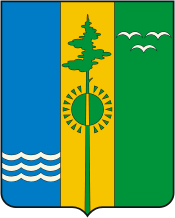 В ходе слушаний были обсуждены вопросы, касающиеся стабильно выявляемых нарушений законодательства Российской Федерации в сфере образования, допускаемыми образовательными учреждениями района при ведении образовательной деятельности.Слушателям разъяснены вопросы регламентации организации образовательной деятельности, даны рекомендации с целью исключения выявляемых в ходе контрольно-надзорных мероприятий нарушений законодательства Российской Федерации в сфере образования.Большое внимание было уделено вопросам, касающимся организации приема в образовательные организации, реализующие программы дошкольного, начального общего, основного общего, среднего общего, а также дополнительного образования, проведения промежуточной аттестации, качественного использования при ведении образовательного процесса полученных в ходе ее проведения результатов.В ходе проведения слушаний сотрудниками департамента форме «вопрос-ответ» слушателям даны пояснения:- по особенностям проведения приема в 1 класс в 2021 году в соответствии с требованиями приказа Министерства просвещения РФ от 2 сентября 2020 г. № 458 «Об утверждении Порядка приема на обучение по образовательным программам начального общего, основного общего и среднего общего образования»;- по особенностям организации проведения работы с обучающимися, получающими образование форме семейного и самообразования;- по вопросам применения норм, установленных приказом Министерства просвещения РФ от 5 октября 2020 г. № 546 «Об утверждении Порядка заполнения, учета и выдачи аттестатов об основном общем и среднем общем образовании и их дубликатов».- по проведению промежуточной аттестации в организация, реализующих программы начального общего, основного общего, среднего общего образования;- по организации беспрепятственного доступа в образовательные организации;- по порядку оказания платных образовательных услуг в соответствии с требованиями Постановления Правительства РФ от 15 сентября 2020 г. № 1441 «Об утверждении Правил оказания платных образовательных услуг»;- по особенностям регламентации образовательного процесса локальными нормативными актами учреждений.